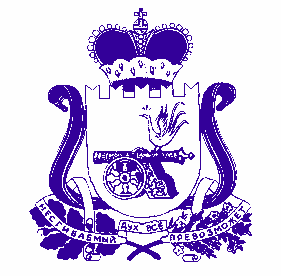 АДМИНИСТРАЦИЯ  ТРЕТЬЯКОВСКОГО  СЕЛЬСКОГО    ПОСЕЛЕНИЯ   ДуховщинскОГО    районА   СМОЛЕНСКОЙ ОБЛАСТИПОСТАНОВЛЕНИЕот  24.01.2019 г.                                      № 2Об утверждении  плана  закупок  товаров,  работ,  услуг  для обеспечения муниципальных нужд   Третьяковского  сельского     поселения   Духовщинского района Смоленской области на 2019 финансовый год и на плановый период 2020 и 2021 годовВ соответствии с Федеральным законом «О контрактной системе в сфере закупок товаров, работ, услуг для обеспечения государственных и муниципальных нужд» от 05.04.2013г.№44-ФЗ, с целью упорядочивания процедур закупки товаров (работ, услуг) для нужд  Третьяковского сельского  поселения  Духовщинского  района  Смоленской  области,  Администрация    Третьяковского сельского  поселения  Духовщинского  района  Смоленской  области  ПОСТАНОВЛЯЕТ:1. Утвердить прилагаемый план закупок  товаров, работ, услуг для обеспечения муниципальных нужд Третьяковского сельского  поселения  Духовщинского  района  Смоленской  области  на 2019 финансовый год и на плановый период 2020 и 2021 годов.2. Контрактному управляющему разместить план закупок  на официальном сайте РФ в информационно-телекоммуникационной сети «Интернет»  в соответствии с действующим законодательством.3. Настоящее  постановление  разместить  на  официальном  сайте   и  информационных  стендах  Администрации  Третьяковского  сельского  поселения  Духовщинского  района  Смоленской  области.4.  Постановление  вступает  в  силу  с момента его принятия.Глава  муниципального образования Третьяковского сельского  поселения  Духовщинского  района  Смоленской  области                                   А.И.Иванков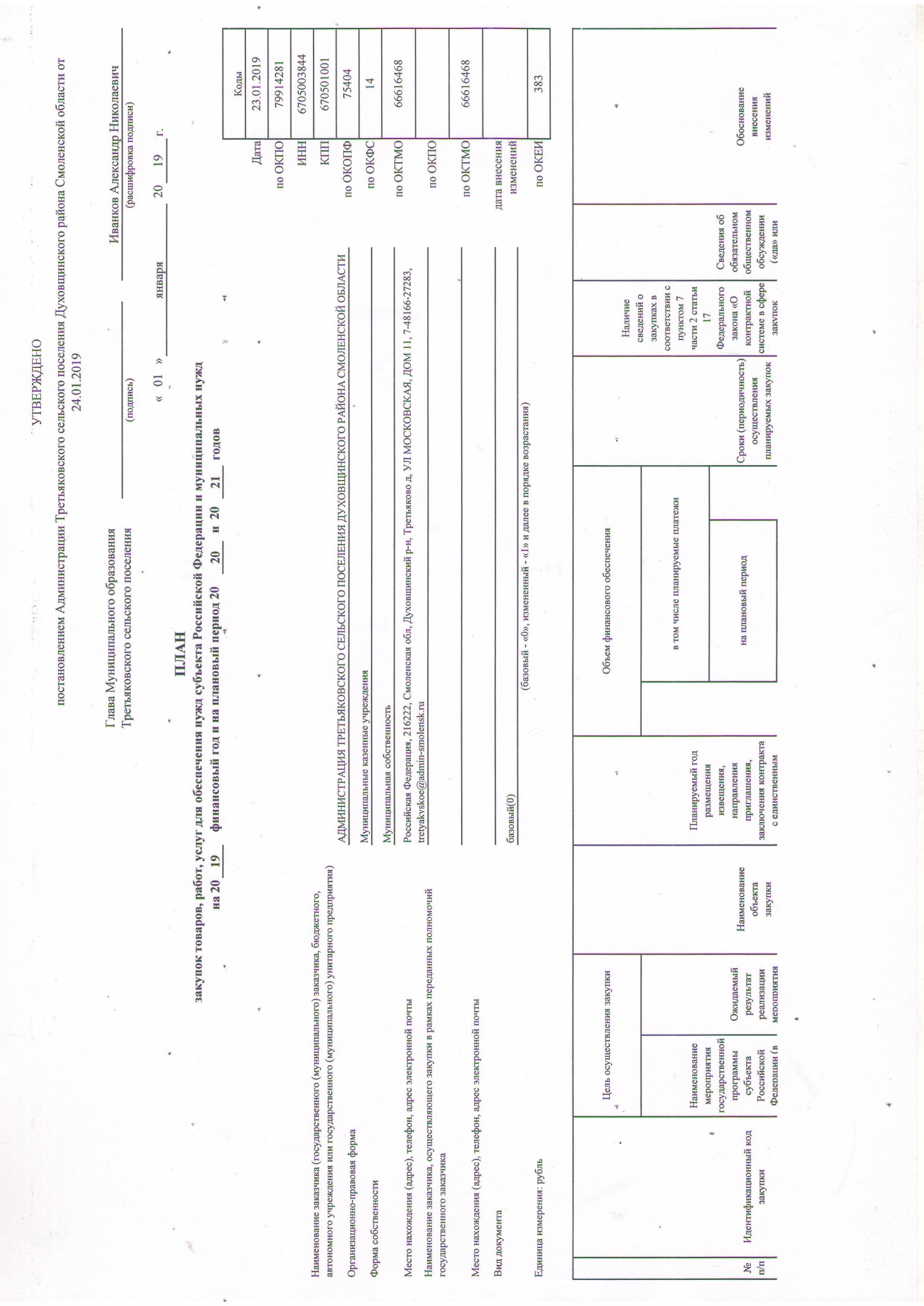 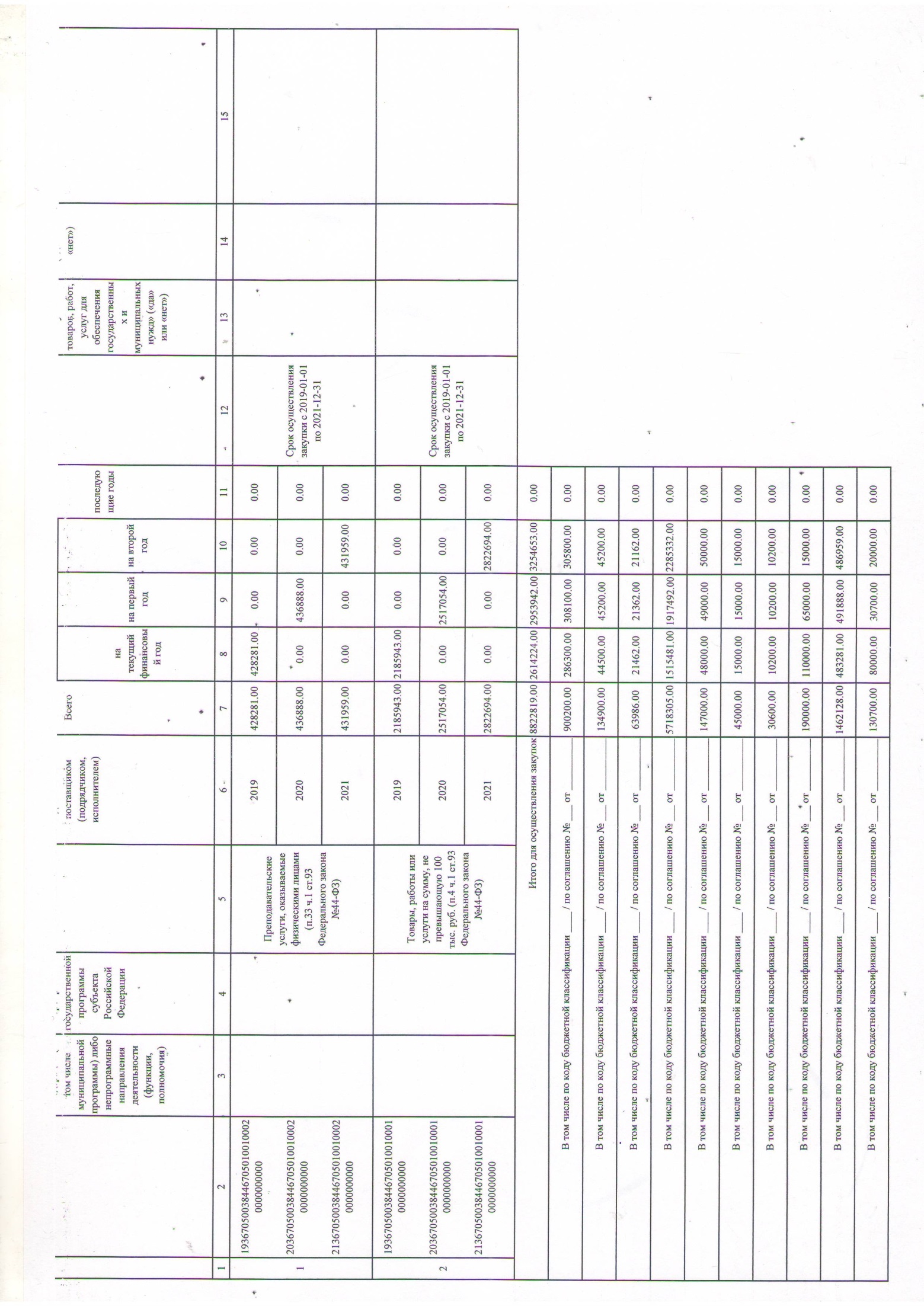 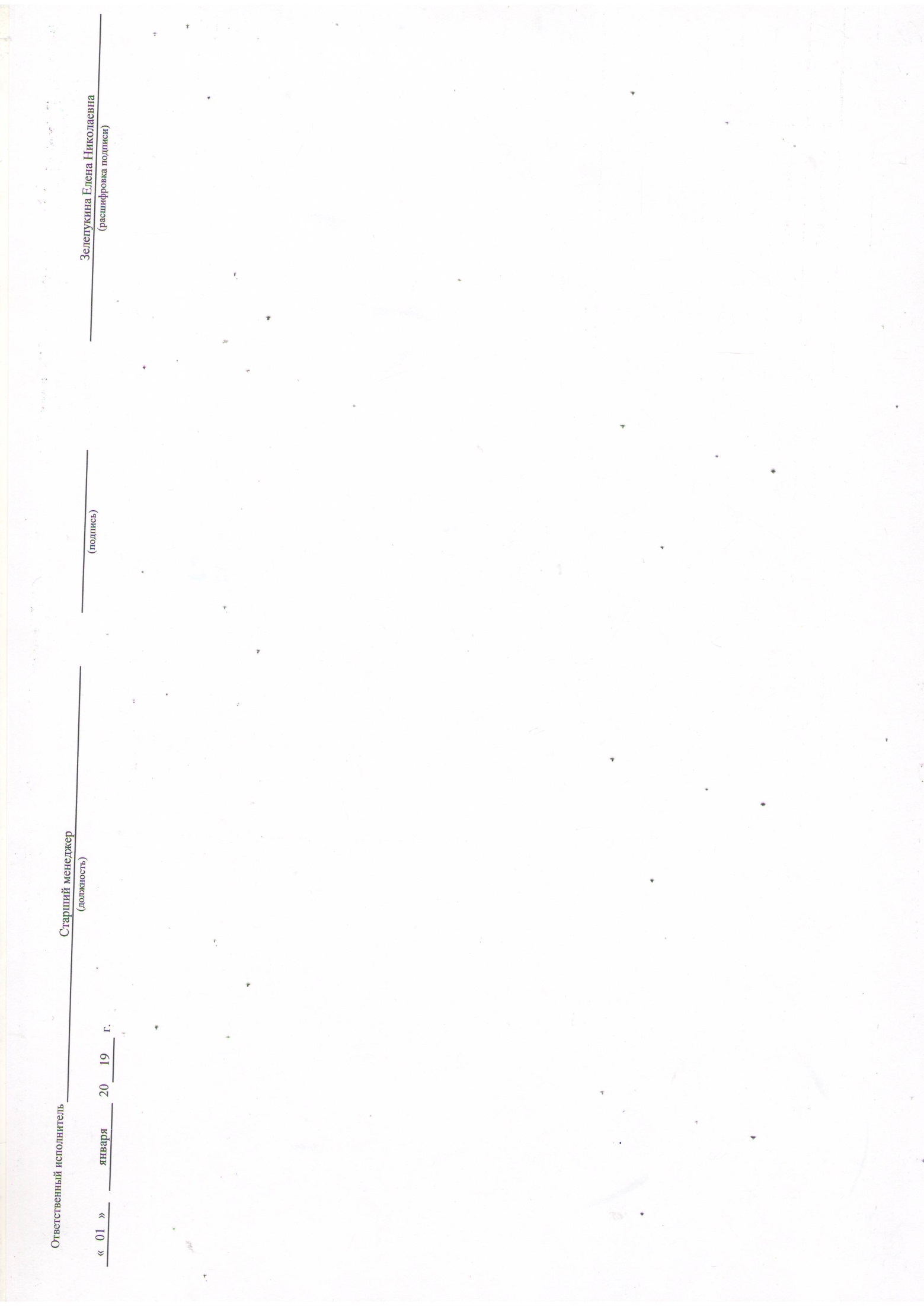 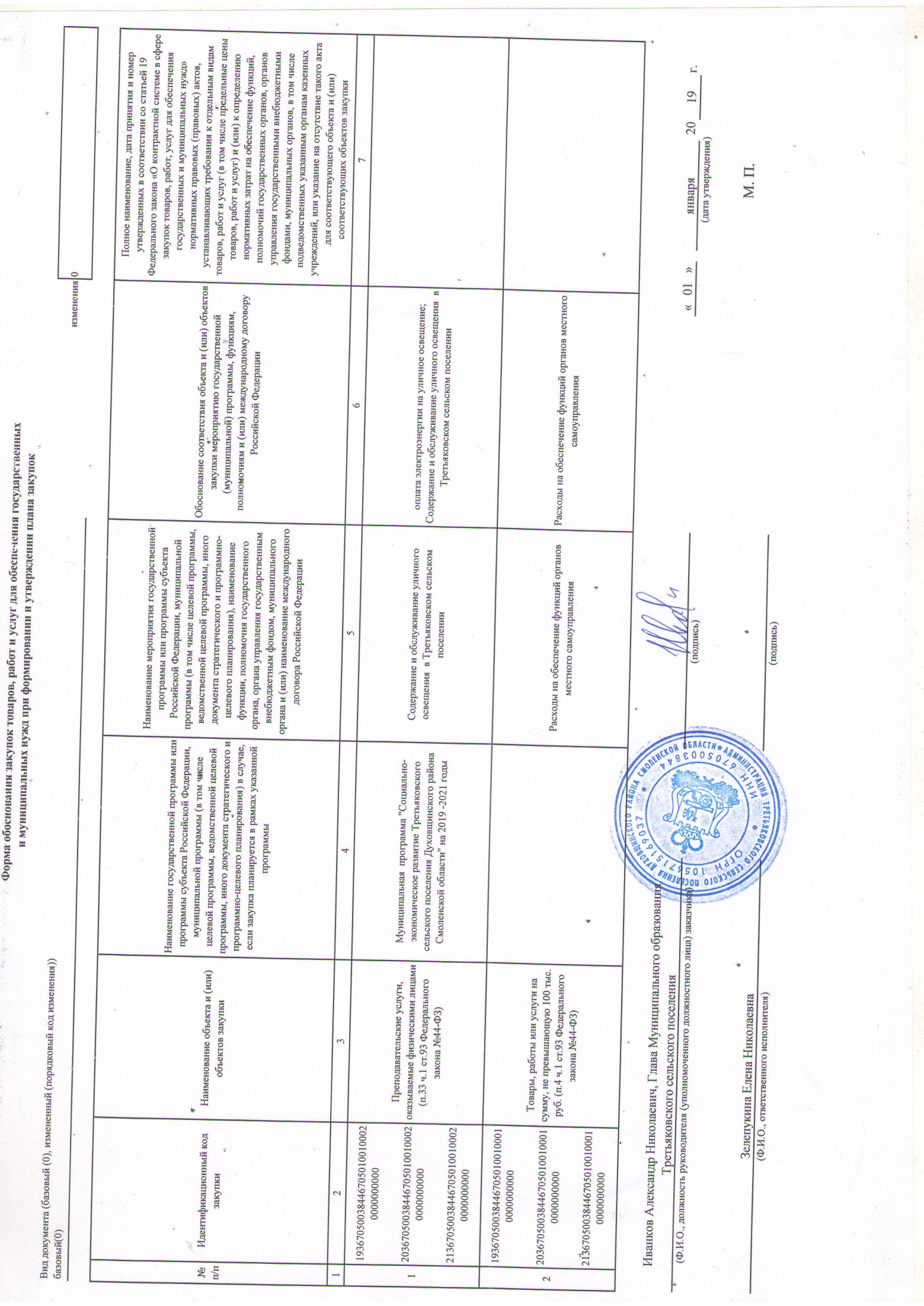 